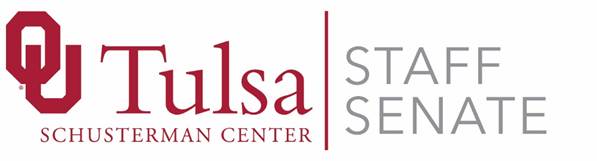 December 11, 2018
Meeting Minutes
Meeting Type:	RegularCall to Order:	Completed by Monica Burke at 8:30 amQuorum confirmedApproval of Minutes Motion of approval for Oct. and Nov. minutes accepted and approved. Treasurer’s Report: Khanh LuongTotal Ending Fund Balance for all Accounts: $10,454.46We are still waiting for the Dean’s office’s Staff Senate support ($3,750.00). Committee Reports Marketing and FundraisingLisa Eshenour is working on requesting donations for door prizes for the holiday party.  She has gained a few donations, including two tickets to the Tulsa Ballet for “Sleeping Beauty”. She also acquired two hotel stays at Stoney Creek Hotel & Conference Center in Broken Arrow. MeritNothing to report on this committee. Membership & Policy ReviewNothing to report on this committee. Angie reminded members of the holiday takedown in the main lobby of SAC—Thurs., Jan. 3, 2019, 8:30-10 AM. If you are available to help, please do so. CommunicationsKhahn will be at the holiday party taking pictures. Staff Week and Activities (SWAC)SWAC will have their next meeting on 1/3/19. Braden Beller will be stepping in as the new SWAC Co-Chair. Motion was made and approved to officially vote Braden Beller as SWAC Co-chair. Staff/Faculty Holiday GatheringTues., Dec. 18, 2018 in Founders Student CenterHot Cocoa BarThurs., 1/24/19. Beginning in January, SWAC is requesting volunteers for individuals needed to make hot cocoa. Next event: Valentine’s Day—chocolate-dipped pretzels. Thurs., Feb. 14 for delivery of the treats. The Holiday Pop-Up Shops did not happen this year. Police Advisory CouncilNothing to report on this committee. Sustainability CommitteeNew recycling program on Schusterman campus, starting the beginning of 2019. New BusinessSave-The-Date for Staff/Faculty Holiday GatheringTues., Dec. 18, 2018 in Founders Student CenterStaff Senate Tri-Campus meeting updatesFri., 11/16/18 for Executive Committee Members for Tulsa, Norman, and OKC campusesEach Staff Senate committee described their processes and how they do things in meetings, committees, events, etc. One of the things discussed is bringing department management more involved in Staff Senate events and Staff Appreciation Week. They talked of having department management wear t-shirts supporting OU staff and making the theme of Staff Appreciation Week, “We Love Our Staff”. Monica Burke will attend a meeting with University of Oklahoma-Norman, University of Oklahoma-Tulsa, and University of Oklahoma Health Sciences Center presidents around Jan. 15-16. If there are questions you will like to have addressed at this meeting, please let Monica know. OU Trails Grant projectOU-Tulsa are in the process of applying for a grant for the Recreation Trails program of the Oklahoma State Parks department, regarding our walking trails on campus. The OU-Tulsa President’s Office would like Staff Senate to write a recommendation letter in favor of this grant. Application is due Jan. 31, 2019. Equity Coalition—Avery MarshallWorking on getting out a campus climate survey in February. Avery would like to send the survey out to students and Staff Senate members for review and get opinions on it. Round Robin discussionNext Meeting: Tuesday, Jan. 8, 2019 at Schusterman, Room 2C33Adjournment—9:30 AMRespectfully Submitted,September Boles, Secretary